ORDENANZA III Nº - 245ANEXO ÙNICO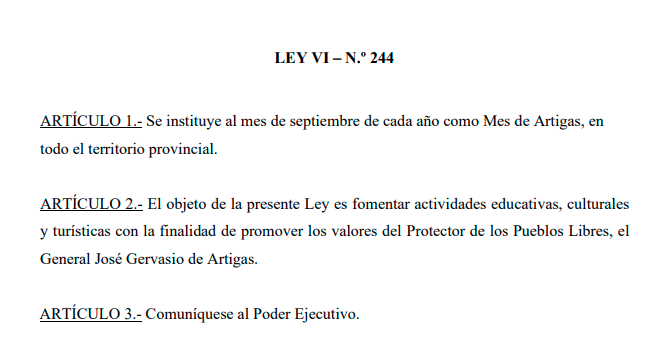 